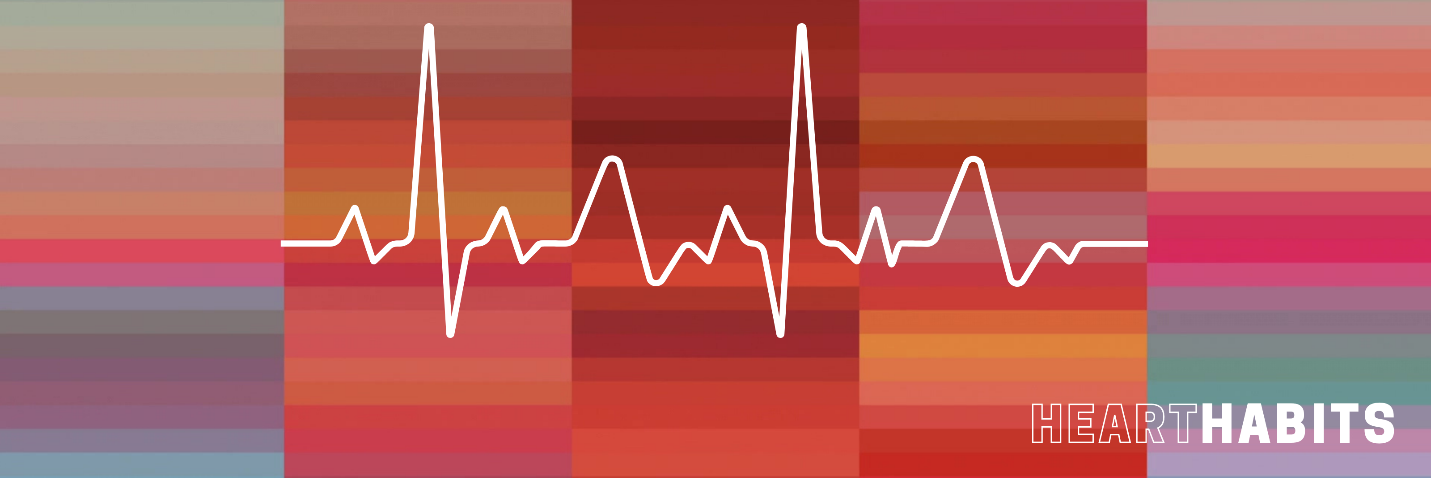 WAITINGFebruary 27, 2022KEY TEXT: Luke 18:1-8 (ESV)Principles of WAITING:				 WAITING.Psalm 37:7Examples of waiting in the OT and NTWhy prayers are not always answeredThe standard: God’s justiceWAITING MEANS 					. 	Examples: Romans 12:12; 1 Thessalonians 5:17	“To give a black eye…”WAITING INVOLVES 					. 	Psalm 5:3The Difference: 	Stranger vs. Family (Matthew 7:11)	Little Access vs. Full Access (Ephesians 2:18)	Ignored vs. Heard (2 Corinthians 1:20)Court of Law vs. Throne of Grace (Hebrews 4:16)What are you WAITING for?